Государственное автономное профессиональное образовательное учреждение Чувашской Республики «Чебоксарский экономико-технологический колледж» Министерства образования и молодежной политики Чувашской РеспубликиКонспект тренингового занятия для педагоговРазработала: педагог-психологЯрабаева Наталья ЮрьевнаЧебоксары 2018Ничто так не сопутствует успеху, как успех.Иоганн Вольфганг ГётеЦель: сформировать у педагогов мотивацию использования психологии успеха в саморазвитии и профессиональной деятельности Задачи:Развить коммуникативную компетентность, навыки самопознания, эмоциональной устойчивости Повыть самооценку, уверенность в себе через моделирование ситуации успехаРазвить позитивное мышления педагогов. Оборудование: небольшой шар из натурального камня, стулья, расставленные в форме круга, по количеству участников, столы, листы белой бумаги, листы цветные «Мои успехи», карточки с фразами по модальностям, шариковые ручки, цветные карандаши, музыкальное сопровождение (спокойная, лёгкая, медленная композиция), мультимедийная доска для презентации с музыкой.Продолжительность – 25 минут.Количество участников группы – 10 педагогов.Ход тренинга.1. Приветствие. Психолог: «Здравствуйте. Меня зовут Наталья Юрьевна. Я работаю психологом в Чебоксарском экономико-технологическом колледже. Сегодня наша встреча будет посвящена теме «Обучение успехом». Психолог: «В начале тренинга хотелось бы озвучить принципы работы в группе:1. принцип «здесь и сейчас»;2. искренность в общении;3. обязательное участие в работе группы в течение всего времени;4. принцип конфиденциальности: обсуждение проблем только в группе;5. каждый участник говорит только от своего имени;6. признавать право каждого на высказывание без критики Позвольте начать наше занятие со слов Иоганна Гёте: «Ничто так не сопутствует успеху. как успех».Поделитесь, пожалуйста, вашими представлениями об успехе. Что такое успех? Назовите ваше имя и ваши представления или ассоциации при слове «Успех».Шар передается по кругу. Участники называют свои имена и делятся представлениями об успехе.2. Упражнение «Хвасталки»Психолог: «Я хочу поговорить о ваших успехах. Жизнь так разнообразна, что в ней всегда найдётся сфера, в которой вы успешнее. Вспомните, пожалуйста, какое-либо достижение, которое произошло за последнее время, при этом не имеет значение, большое оно или маленькое, главное, чтобы это было важно для вас. Подумайте об этом 1-2 минуты».Психолог раздает каждому участнику цветные листы «Мои успехи». Участники под спокойную, легкую, медленную композицию записывают свои успехи.Психолог: «Сейчас вам необходимо сообщить о своих достижениях группе. Постарайтесь показать, насколько вас это порадовало. В свою очередь группа отвечает: «Я рад за тебя!».Психолог: «Уважаемые участники, поделитесь, пожалуйста, вашими чувствами и эмоциями, которые вас посетили во время «хвастовства». Какие осознания к вам пришли?Желающие педагоги озвучивают свои чувства и эмоции.Психолог: «Мы привыкли считать, что работа над собой и самосовершенствование предполагают только анализ ошибок и борьбу со своими слабостями. Однако есть еще одна важная сторона работы над собой, она заключается в обнаружении в себе друга и помощника. У каждого из нас есть свои сильные стороны, но обнаружить их бывает нелегко. Некоторые люди даже считают, что не обладают никакими качествами, которые могли бы послужить для них внутренней точкой опоры.  Спасибо вам за ваши ответы».3. Упражнение «Три ученика»Психолог: «Сейчас я вам предлагаю поиграть в «Три ученика»Преподаватели вытягивают жребий. Т.о. появляются три смельчака. Они выходят из аудитории. Остальным объясняется следующее. Психолог: «Ваша задача – оценить и прокомментировать поочередно входящих, назовем их «Учениками». Ученика №1 надо хвалить, говорить ему комплименты. Ученика №2 – ругать, указывать на его недостатки. Ученику №3 – давать нейтральную оценку».Затем психолог выходит в коридор к «ученикам» и объясняет правила игры для них. Их задача - войти в аудиторию и выполнить задание ведущего: нарисовать домик.«Ученики» по очереди заходят в аудиторию, выполняют свою работу. В это время находящиеся в аудитории «преподаватели» вербально комментируют каждого студента в соответствии с правилами игры. Психолог спрашивает у «студентов»: «Как вам в такой роли? Что вы чувствовали? Что хотелось сделать?». Далее идет обсуждение в группе. 4. Упражнение «Карусель комплиментов»Психолог: «Многие из нас в детстве любили кататься на карусели, сейчас мы также покатаемся, но на необычной карусели - «карусели комплиментов». Необходимо образовать два круга (внешний и внутренний) и встать лицом дуг к другу. Когда вы окажитесь перед человеком, то необходимо сказать ему комплимент. Карусель останавливается тогда, когда вы оказались перед первым человеком». 5. Видеоролик под музыку Б. Окуджавы «Давайте говорить друг другу комплименты».Психолог: «Сейчас я бы хотела вам сделать комплимент». Идет презентация с цветами под песню Б. Окуджавы «Давайте говорить друг другу комплименты».6. Заключительная часть. Обратная связь.Что было важным на сегодняшнем тренинге? Что запомнилось?Какие мысли, чувства вас посетили?Какие выводы из нашей встречи можно сделать для себя?В чем испытывали трудности?Что возьмете для себя?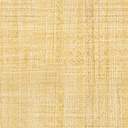 